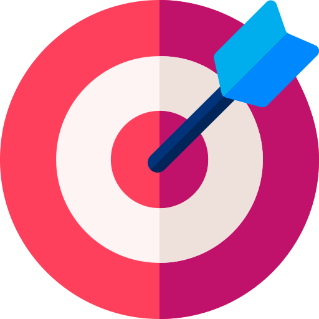 THÈME ou SÉANCE:TITRE DU CAHIER ObjectifS DE LA SÉANCEObjectif 1Objectif 2Objectif 3CONSIGNES Consigne 1Consigne 2Consigne 3SECTION	1 h 30 min	QUESTIONSous-titreCatégorieComplément d’information Case à cocher Case à cocherColonne 1Colonne 2Ligne 1Ligne 2Ligne 3